الجمهوريـــــــــــــــــة الجزائريــــــــــــــــــة الديمقراطيـــــــــــــــة الشعبيــــــــــــةREPUBLIQUE ALGERIENNE DEMOCRATIQUE ET POPULAIRE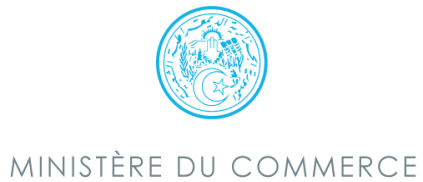 Allocution de Monsieur Le Ministre  du Commerce à l'occasion  de l'atelier de lancement  de l'étude sur l'économie informelleExcellence, Monsieur le Représentant du Programme des Nations Unies pour le Développement; Monsieur le Directeur du CREAD;Mesdames et Messieurs les chercheurs et professeurs universitaires;Mesdames et Messieurs les représentants des départements des Secteurs Ministériels concernés;Mesdames et Messieurs les cadres du secteur du commerce; Honorables Invités,Mesdames et Messieurs,	
Permettez-moi, tout d’abord, de vous présenter mes vifs remerciements pour la participation à cet important atelier et d'en faire une réelle opportunité pour l'entame d'une réflexion objective et profonde autour de la problématique de l'informel qui a pris des proportions alarmantes sur la sphère économique nationale  et considérée comme un obstacle  majeur pour la promotion de la production nationale dans le processus de la diversification économique amorcé par le Gouvernement, qui représente une option fondamentale du développement du pays.Je voudrais, également, exprimer mes sincères remerciements au CREAD pour son engagement à apporter un appui financier et son expertise pour la réalisation de cette étude dans le cadre de la convention de coopération signée en février 2016 entre le Ministère du Commerce et le CREAD.  Je tiens, également aussi à remercier les cadres du PNUD pour les efforts consentis visant la concrétisation de ce projet.Il faut rappeler que cette étude est le fruit d'un long processus de consultation nationale entamée depuis 2014 et, coordonnée par le Ministère des Affaires Etrangères, qui a abouti à la conclusion du Cadre de Coopération Stratégique couvrant la période 2016-2020 entre l'Algérie et le Système des Nations Unies (SNU), dans la cadre des efforts déployés par le Gouvernement pour répondre aux priorités et besoins nationaux de développement économique et social. Mesdames et Messieurs,	La contribution des universitaires et des différents acteurs institutionnels dans le  débat à organiser autour de la problématique, est incontournable et nécessaire pour apporter des solutions concrètes et appropriées.Les mesures prises et au-delà de leur nécessité pour faire face aux multiples exigences, demeurent insuffisantes pour répondre, en même temps, aux aspirations et préoccupations du moment, c'est pour cette raison que le Ministère du Commerce a adopté une approche participative et inclusive à l'effet d'élargir le débat autour de cette problématique et ce, pour permettre de faire émerger des solutions opérationnelles pour le traitement de ce phénomène.      C'est ainsi que, la rencontre d’aujourd’hui permettra d'offrir l'opportunité à l'ensemble des acteurs et intervenants de réfléchir et d'émettre les propositions appropriées tendant à réduire l'emprise du secteur informel sur l'économie nationale. Mesdames et Messieurs,Cette étude, s'articulera autour des quatre (04) thématiques, suivantes: Les institutions et informalité;L'emploi informel en Algérie: déterminants, mobilité et politiques;L'économie informelle: facteurs et impacts sociaux économiques;Travailler dans  le secteur l'informel: entre choix ou contrainte. La mise en œuvre de cette étude s'effectuera en deux phases:la première phase consistera en l'élaboration d'une enquête au niveau de la Wilaya de Tlemcen durant l'année 2017, choisie comme Wilaya pilote et dont la réalisation et le financement seront assurés par le CREAD; la deuxième phase sera consacrée à l'élaboration de l'enquête nationale durant l'année 2018 et dont  les aspects liés au  financement et à l'expertise seront à la charge du Programme des Nations Unies pour le  Développement (PNUD).A ce titre, il a été mis en place, conjointement, quatre (04) équipes de travail, qui prendront en charge les quatre thématiques sus mentionnées. Chaque équipe est composée d'un chef de projet (universitaire, au rang doctoral), de deux (02) représentants du secteur du commerce et d'au moins quatre chercheurs désignés par le chef de projet.Mesdames et Messieurs,Je voudrais profiter de cette occasion pour réaffirmer que le phénomène de l'informel nécessite de notre part en tant que responsables, opérateurs économiques et spécialistes à œuvrer pour définir les contours d'une feuille de route réalisable qui prendra en charge de façon optimale et durable ses impacts et ses retombées.Nous sommes invités aujourd'hui, Mesdames et Messieurs, à approfondir la réflexion autour de cette problématique, et ce, à travers les différentes communications qui seront présentées lors de cet atelier permettront, nous l'espérons, de définir une vision claire et globale sur cette question.Une grande importance est accordée à l'élaboration de cette étude et  particulièrement aux résultats qui seront obtenus.Enfin, je vous réitère mes vifs remerciements pour votre présence, en vous souhaitant plein succès dans vos travaux.Je vous remercie pour  votre aimable attention.